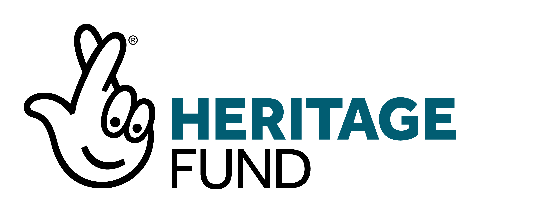 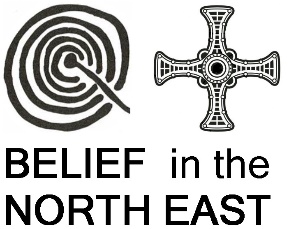 Church Graffiti Photo Register SheetChurch Graffiti Photo Register SheetChurch Graffiti Photo Register SheetChurch Graffiti Photo Register SheetSite NameSite NameSite NameDateDateSurveyor(s)NumberLocation Location Location DescriptionDescription